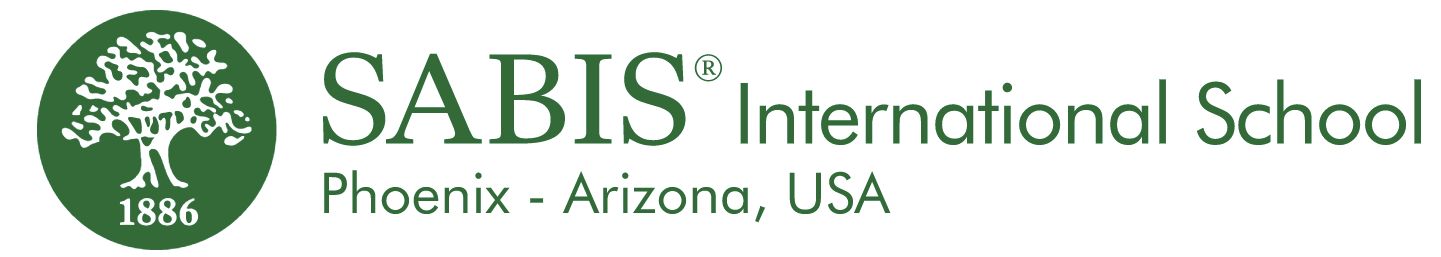 Agreement for use of school owned technology devicesSTUDENT NAME: ________________________ SCHOOL: _________________________PARENT/GUARDIAN: _______________________   	ID#__________________________I,________________________________ (parent/guardian) agree, understand and consent to the following terms and conditions governing the use of School owned Technology Device(s) at______________________________(school) during the _____________(school year):The School-Owned Technology device(s) for which this agreement shall apply:·  	I have read the SABIS International School’s Acceptable Use Policy. I will follow all of the policies and regulations included in the policy at all times, and will hold my child accountable to these policies and regulations.·  	I understand that the device provided by the School is designated for educational purposes and therefore my child’s violations of this agreement may be cause for the removal of his/her device privileges.·  	I assume financial responsibility for any damage, vandalism, loss, or theft of the device provided, power adapter, cord, and accessories whether due to accident, neglect, or intent. Further, I understand that if my child accidentally or purposefully damages or breaks another student’s school-provided device, power adapter, cord, or accessories, I am financially responsible for all expenses related to repairs or replacement.·  	I will assume full responsibility for any harmful or illegal content on the device and will monitor my child’s use of the device at home.·  	I understand that the school-provided device is a District-owned device and all content stored on the device is subject to review at any time.·  	I accept these responsibilities when I accept a device on loan from the SABIS International School. If my student fails to return to the District the device provided, power adapter, and protective sleeve provided by the School at the end of the school year or upon termination of enrollment in SABIS International School, I will pay the replacement cost of the device, power adapter, and protective sleeve provided by the School. Failure to do so may result in a criminal and/or civil court prosecution.______________________________________                                  	__________________Signature of Parent/Guardian                                                                            	Date Signed______________________________________                                  	__________________Signature of Head of School                                                                             	Date Signed______________________________________                                  	__________________ Form Received by:                                                                                            	Date Received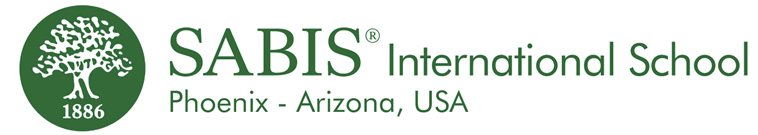 Acuerdo para el uso de dispositivos tecnológicos propiedad de la escuelaNOMBRE DEL ESTUDIANTE: _____________________________ ESCUELA: ____________________PADRE/GUARDIANO: ______________________________ ID#: _______________Yo, _______________________(padre/tutor) acepta, entiende y consiente los siguientes términos y condiciones que rigen el uso de los Dispositivos Tecnológicos propiedad de la Escuela en _______________ (escuela) durante el ________________ (año escolar):Los dispositivos de tecnología de propiedad escolar para los que se aplicará este acuerdo:______He leído la Política de Uso Aceptable de la Escuela Internacional de SABIS. Seguiré todas las políticas y regulaciones incluidas en la política en todo momento, y haré que mi hijo sea responsable de estas políticas y regulaciones._____ Entiendo que el dispositivo proporcionado por la Escuela está designado con fines educativos y, por lo tanto, las violaciones de este acuerdo por parte de mi hijo pueden ser causa para la eliminación de sus privilegios de dispositivo._____ Asumo la responsabilidad financiera por cualquier daño, vandalismo, pérdida o robo del dispositivo proporcionado, adaptador de corriente, cable y accesorios, ya sea debido a un accidente, negligencia o intención. Además, entiendo que si mi hijo daña o rompe accidentalmente o intencionalmente o rompe el dispositivo, adaptador de corriente, cable o accesorios proporcionados por la escuela de otro estudiante, soy financieramente responsable de todos los gastos relacionados con reparaciones o reemplazo._____ Asumo toda la responsabilidad por cualquier contenido dañino o ilegal en el dispositivo y supervisaré el uso del dispositivo por parte de mi hijo en casa._____ Entiendo que el dispositivo proporcionado por la escuela es un dispositivo propiedad del Distrito y todo el contenido almacenado en el dispositivo está sujeto a revisión en cualquier momento._____ Acepto estas responsabilidades cuando acepto un dispositivo cedido por la Escuela Internacional SABIS. Si mi estudiante no devuelve al Distrito el dispositivo proporcionado, el adaptador de corriente y la funda protectora proporcionados por la Escuela al final del año escolar o al finalizar la inscripción en la Escuela Internacional SABIS, pagaré el costo de reemplazo del dispositivo, el adaptador de corriente y la funda protectora proporcionados por la Escuela. De lo hace de lo conjunto, puede dar lugar a un proceso penal y/o judicial civil._______________________________		_________________________Firma del Padre/Tutor					Fecha firmada_______________________________		_________________________Firma del Jefe de Escuela				Fecha firmada_______________________________		_________________________forma recibida por quien				Fecha de recepciónDEVICE NAMEMANUFACTURERMODELSERIAL NUMBERNOMBRE DEL DISPOSITIVOFABRICANTEMODELONÚMERO DE SERIE